“ΠΡΟΣΚΛΗΣΗ ΣΤΗΝ ΕΝΗΜΕΡΩΤΙΚΗ ΕΚΔΗΛΩΣΗ ΤΟΥ THRACING ON MIC: MODEL INTERNATIONAL CRISIS 2022”Στα πλαίσια της διοργάνωσης του Συνεδρίου “Thracing on MIC: Model International Crisis 2022”, για δεύτερη συνεχόμενη χρονιά, σας προσκαλούμε στην ενημερωτική μας εκδήλωση. Συγκεκριμένα, τη Δευτέρα 24 Οκτωβρίου και ώρα 19:00μ.μ. θα πραγματοποιηθεί στην Αίθουσα Διδασκαλίας του Μεταπτυχιακού Προγράμματος του Τομέα Εμπορικού Δικαίου εκδήλωση που στοχεύει στην ενημέρωση για τις δράσεις και τους σκοπούς του συνεδρίου, από την Οργανωτική Επιτροπή. Στην εκδήλωση θα παραστεί και θα απευθύνει χαιρετισμό ο καθηγητής Διεθνούς Δικαίου κ. Κ. Αντωνόπουλος.Μετά το πέρας της εκδήλωσης θα ακολουθήσει mock session από την ομάδα του Secretariat προς την πληρέστερη και διαδραστικότερη επαφή των συμμετεχόντων με τα δρώμενα του Συνεδρίου.Η παρουσία σας θα μας τιμήσει ιδιαίτερα!Η Οργανωτική Επιτροπή τουThracing on MIC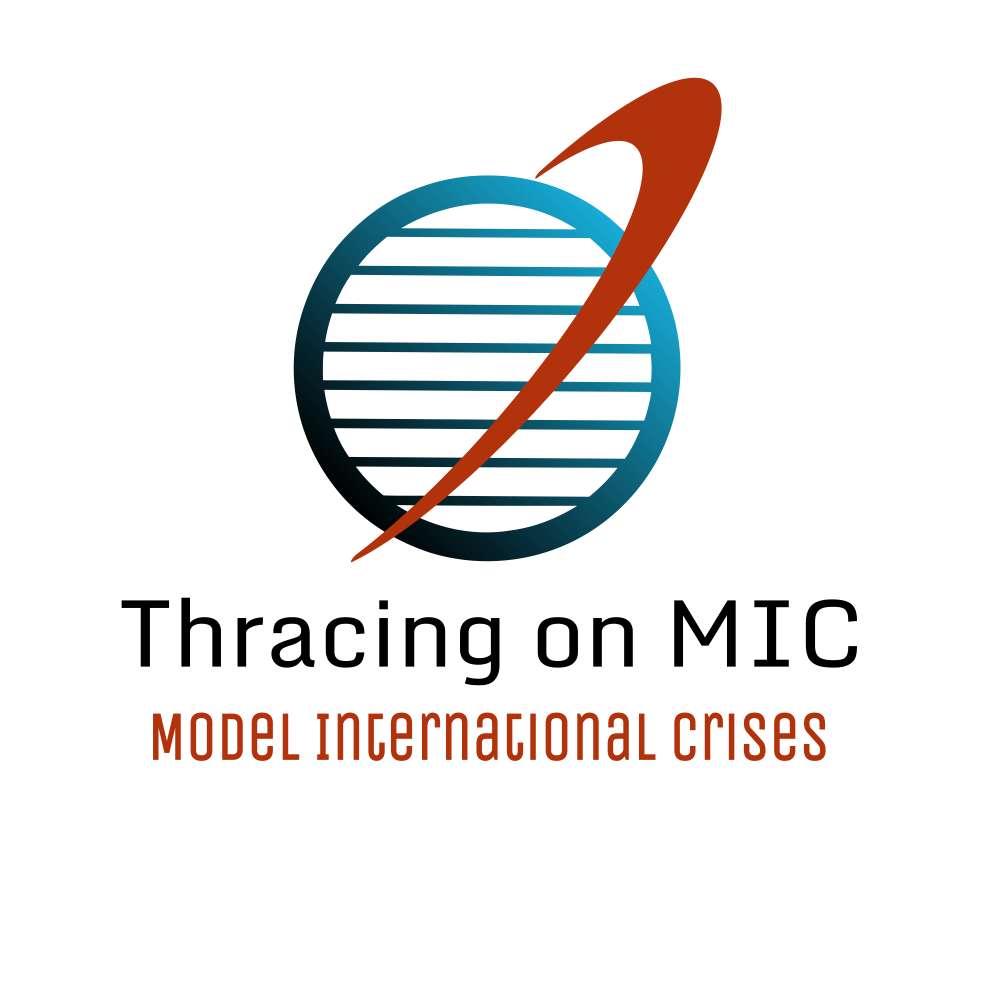 